Document ManagementRevision HistoryReviewersThis document must be reviewed by the following people: Approved byThis document must be approved by the following people: DistributionThis document will be distributed to:Related Documents:The table below lists other related documents, which should be understood in the context of this document:Glossary of TermsDocument Control:The controlled copy of this document is maintained in the HSCIC corporate network. Any copies of this document held outside of that area, in whatever format (e.g. paper, email attachment), are considered to have passed out of control and should be checked for currency and validity.This document is valid from: 16th May 2014Contents1	Introduction	51.1	Purpose	51.2	Audience	51.3	Document Scope	51.4	Document Topology	61.5	Background	61.6	Definitions	71	Operating Model	81.1	Overview of Operating Principles	82	Validation Requirements	92.1	‘Recipient’ Validation	92.2	Duplicate Document Check	92.3	Replacement and Nullification Validation	103	Application Level Processing Requirements	113.1	Patient Validation	114	User Processing Requirements	144.1	Patient Matching	174.2	User Configuration	204.3	CDA Document Display	214.4	Action Management	244.5	Message Handling	294.6	Filing	324.7	Patient Record	414.8	System Reporting	424.9	Audit Requirements	42Appendix A.	Replacement and Nullification Addendum	43IntroductionThis document specifies the processing requirements for systems receiving CDA documents as illustrated in Figure 1. It covers the interface between the ‘MHS’ and the clinical application represented by the yellow circle with the dashed edge. Figure 1: CDA Interoperability ArchitecturePurposeThe purpose of this document is to provide detailed system requirements to system developers.  It must be read and understood within the context provided by the other documents published in the CDA Interoperability baseline.AudienceThe audience for this document is primarily system architects, system developers and other supplier staff involved with the design, build and test of systems that will be receiving CDA documents across the architecture illustrated in Figure 1.  As the requirements are mostly generic in nature, much of the functionality described within will be equally applicable to other received clinical documents and clinical message processing.Document ScopeThe scope of this document covers the processing of a received message containing a CDA document from the point at which the Message Handling System has received an incoming message and performed the necessary transport layer validation (and acknowledgment) and is about to pass it over to the clinical application for processing, through to the point at which the document has been processed by users of the clinical application and the document and/or contents now form part of the local patient record.Document TopologyThe diagram below illustrates the scope of the baseline documentation defining requirements across the generic CDA interoperability environment with the area covered by this document circled.  Suppliers must read associated documentation from this CDA interoperability baseline in order to comply with the overall requirements for CDA interoperability.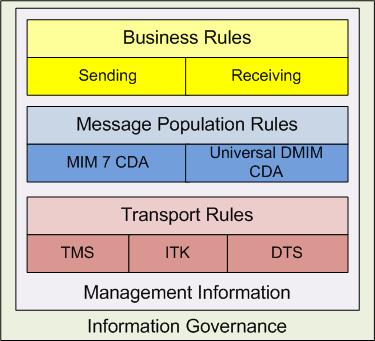 Figure 2: CDA Interoperability Documentation ModelBackgroundThe requirements within this document have been drawn from the following sources:‘EDI-Related Application Functionality in GP Clinical Systems: User Requirements v1.0’ published for the GP-Provider Links Project in 1996‘best of breed’ implementations across clinical systems receiving report style messagesVarious requirements documents published by NHS CFH relating to ‘Spine messaging’ over TMS and CDA documentation published by NHS CFH as part of the Summary Care Record Release 2 requirementsDefinitionsWhere used in this document set, the keywords MUST, SHOULD and MAY are to be interpreted as follows:MUST: This word, or the terms "REQUIRED" or "SHALL", means that the definition is an absolute` requirement of the specification.SHOULD: This word, or the adjective "RECOMMENDED", means that there may exist valid reasons in particular circumstances to ignore a particular item, but the full implications MUST be understood and carefully weighed before choosing a different course.MAY: This word, or the adjective “OPTIONAL”, means that an item is truly optional. One implementer may choose to include the item because a particular implementation requires it or because the implementer feels that it enhances the implementation while another implementer may omit the same item.  An implementation which does not include a particular option MUST be prepared to interoperate with another implementation which does include the option, though perhaps with reduced functionality. In the same vein an implementation which does include a particular option MUST be prepared to interoperate with another implementation which does not include the option (except, of course, for the feature the option provides).SHOULD NOT: This phrase, or the phrase "NOT RECOMMENDED" mean that there may exist valid reasons in particular circumstances when the particular behaviour is acceptable or even useful, but the full implications should be understood and the case carefully weighed before implementing any behaviour described with this label.Operating ModelOverview of Operating PrinciplesThis section provides a high level overview of the principles guiding the intended use of CDA Documents.The following principles govern the use of the CDA documents:The CDA documents may be created in any care environment that would ordinarily produce the communication domains covered by the scope of this document.The CDA documents may be accessed and viewed from any system sending the document or any system receiving the document provided that the user accessing the document has the necessary access rights to do so. The CDA documents will be produced in order to summarise a Patient’s episode of care, they are not intended to capture detailed operational care information.The CDA Documents should serve as freestanding documents in their own right.Validation RequirementsThis section deals with the validation of received CDA documents prior to passing them on for application and user processing – it is essentially a ‘pre-processing’ stage undertaken automatically by the system to detect errors that would either result in the document not being passed on for further application or user processing, or errors that need to be flagged to users.‘Recipient’ ValidationThe system must apply basic header validation to check that the system is the intended recipient.Duplicate Document CheckThe system must apply basic header validation to check that the document received is not a duplicate, i.e. has not been received before.Replacement and Nullification ValidationThe system must check that when a replacement CDA document has been received that a version of the document it is replacing has been received by the system previously and if not, to flag the Document accordingly.  The system must also apply the checks to nullification messages received for CDA documents.Note that there are valid situations where this can occur, e.g. the earlier version of the document was sent by paper, and as such the receiving system must accept the document with a warning to make users aware of the situation.Application Level Processing RequirementsThe requirements in this section cover the second processing stage following the pre-processing validation stage described in the previous section.  It deals with situations where the system (application) can either process the document automatically without user intervention or provides some further pre-processing needed for user processing in the next stage.Patient ValidationThe requirements in the section ONLY apply to situations where the patient the document relates to is expected to be present in the system.  (e.g. a report about a patient event/care episode sent to the patient’s registered GP Practice or a community nursing team providing services to the patient with an ongoing duty of care.  In these situations the system can perform certain automated actions and generate automated responses back to the sender (e.g. the patient is no longer registered with this GP Practice).  Care needs to be taken to ensure that inappropriate rejections are not generated (e.g. if the patient demographics sent do not enable any potential matching records to be found that doesn’t necessarily mean that the patient record does not exist on the system.)In the GP Practice scenario, it is possible for a CDA document to be received for a patient who has left the GP Practice and the sender should have sent the document to the patient’s new GP Practice.  Even in this situation it may be clinically relevant to pass this document onto the local clinician who initiated the care event or to the patients’ GP (in the local system) as there may an ongoing duty of care.  It may also be appropriate to pass the document on to someone internally as there could be urgent actions that need carrying out.  In such situations systems should (1) reject the document by sending a negative Application/Business Acknowledgement back to the sender so that they know the patient has changed practice and (2) place the document in the system ‘Inbox’ to allow it to be viewed by a suitable clinician and to perform any subsequent actions (as appropriate).  The reviewing clinician may decide it is appropriate to send the document on to the patient’s new GP practice (if this is technically possible) and in order to support this effectively, GP systems (only) are required to provide a ‘Forward’ function.  (See ‘Forward Message’ requirement below.).This is a potentially complex area and differs across system settings.  Suppliers building solutions to meet these requirements should discuss their approach with the Authority in order to agree a consistent approach across systems.User Processing RequirementsThis section covers all the requirements once an inbound CDA document has passed through the MHS and application validation checks and, as far as can be ascertained by these pre-processing stages, is a valid document for authorised users to process.  The diagram below illustrates a generic processing flow diagram showing the various paths a document can take, the users involved and the various actions that certain users can perform.CDA Document LifecycleA typical lifecycle for a received report style CDA Document isReceived and validated by MHSPassed to ApplicationValidated by ApplicationMatched to a Patient RecordAssigned to a clinician for reviewAdditional actions assigned to other usersClinical Review marked as completedDocument and/or subset of the document is filed into the patient recordOther actions completedProcessing completeExceptional conditions include ‘rejecting the document back to the sender’ (and deleting it); undoing action assignments, undoing patient matching.The system should provide facilities for managers to monitor the progress of document processing and to identify delays and the process must have facilities to cope with staff being absent.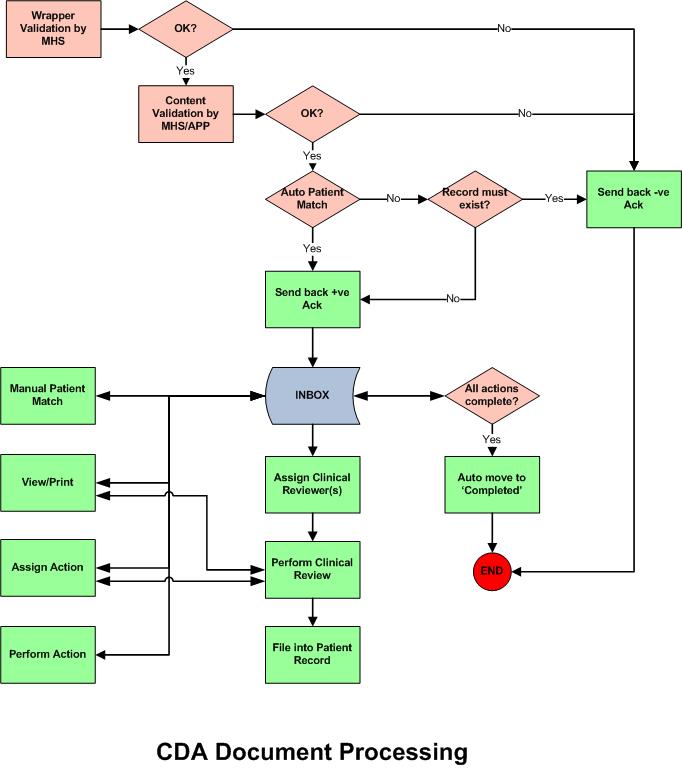 Patient MatchingOnce the necessary validation has been performed by the MHS and/or the application, the CDA document is ready for processing by users.  There are certain actions that the system must perform prior to presentation to a user, the first of these being for the system to attempt to find a matching local patient record for all ‘Report style’ CDA Documents, i.e. where the document is reporting about events that have occurred to a patient who the receiver has a relationship with, i.e. the patient record should exist locally.  The system will, using demographic information contained in the document, which will vary depending on aspects such as whether the sender and receiver are PDS connected, and what information the sender has about the patient, use this information to automatically, without any user initiation or intervention, locate a matching patient record in the local patient index.  An automatic match will only succeed if there is one candidate record found and if not the patient matching process will be deferred to a user initiated manual matching processes using local search functions and received data (see Patient Matching section below).(Note: This version of the requirements does not cover the creation of a new record, i.e. where the receiver is not always expecting to have a local patient record for the patient subject of the CDA document. (e.g. a referral). This will be detailed in a future release of the requirements.).List FunctionsThe system needs to provide an ‘list’ type facility ,which could be workflow, task list, inbox type functionality.  A ‘list’ is a generic term applied to a means for a user to show clinical communications they need to action, the implementation method and design is up to the supplier within the remit of the requirements detailed in this document.One of the concepts associated with this generic ’list’  functionality is that there are also individual user, or team, views of the messages to be processed.  Users of individual or team ‘lists’ would see items assigned to them/their team.  The system ‘list’ view is mainly for assignment and management purposes and not for clinical processing.  A user would generally only have access to their ‘list’ view, or if a member of a team, to the team ‘list’ also.  Users may also have deputies for times when they are away and a deputy will be able to deal with any items during those times.  The system must control access to the documents in the inbox in such a way that only users authorised to access clinical data are allowed to view the contents of documents and other users (e.g. administration staff) are only able to see sufficient summary information to carry out administration tasks (e.g. assign clinical reviewer, match patient).User ConfigurationIn order to process documents safely, certain types of users are required to review received documents and as a result they, or other users, may need to carry out certain actions (e.g. contact the patient and ask them to make an appointment, refer patient to service x).  In some organisations it is more appropriate for teams to be assigned a review or resulting action.  Where individuals can be assigned tasks it is important for the system to handle situations where that user is unavailable (e.g. on leave) and thus all users must have deputies assigned (individuals or teams).Action ManagementThere will typically be many actions or tasks performed by the organisation receiving a CDA document.  This will usually commence with a clinical review undertaken by a clinician who will decide what to file in the patient record and what other actions need undertaking.  In many cases, a received document will be addressed to an individual user (e.g. a GP, nurse, consultant) and the system can automatically assign the ‘clinical review’ action to that user (assuming they have been correctly and uniquely identified in the document).  In other cases, an authorised user, who may be a healthcare professional or an administrator, will need to assign a document to a user for clinical review.  If the user is known to be ‘away’ the system should send the document to their deputy. The system should support the creation of user-defined actions so that organisations can configure the system to reflect the way they work.  Actions should have default time periods and overdue actions need to be pro-actively identified by the system to prevent delays in patient care.Reviewing DocumentsThe person reviewing the document must have the necessary privileges to access the entire contents of the document, including any attachments. Filing DocumentsThe system must provide flexible facilities to allow a user to decide what to file into the patient record and what additional entries to add to the patient record as a result.  This may simply be adding the whole document to the record or could involve the addition of problem codes, diagnosis codes, procedure codes, changes to medication, and referrals for further care or treatment, with or without parts of the received CDA document. (Note: There is no requirement to systematically process any data held in a CDA Document – it is expected in this release of the requirements that the act of ‘filing’ is ‘manual’ and under user control, (e.g. cutting and pasting, etc, as required in order to perform the task.))Documents may be filed into the patient record pending completion of the clinical review so that the latest patient information is available to users.Handling AttachmentsThe later variants of the CDA document messages allow the inclusion of binary objects (files) such as radiology images with a Radiology Report, PDF versions of a Discharge letter.  The system needs to make these available to users for viewing and adding to the patient record.Processing CompleteOnce all actions have been completed and filing is complete, the system should regard the processing as completed and move the document into a ‘completed’ area (or equivalent concept)  to make more efficient use of the inbox (e.g. it would only contain items requiring some type of action).Patient MatchingThe requirements in this section relate to the situation where a CDA Document has been received which contains information about an event(s) related to a patient (e.g. a Discharge Report, an Out of Hours Report) and thus there is an assumption that the system which receives the document contains a record for the patient and the organisation is expecting to receive such a document as part of its care provision to the patient.  The requirements in this section do not apply to the receipt of ‘request’ style documents such as Referrals where the patient record may not exist.User ConfigurationIn order to ensure the safe and timely processing of received CDA documents, all users who could be assigned an action relating to the processing of a document (e.g. perform clinical review, contact patient) need to have deputies so that in their absence, the deputy can perform these actions to ensure no delays occur.CDA Document DisplayThe system will need to provide several different views of a CDA document depending on the access rights of individual users and what data they wish to view.  The simplest distinction is to provide an administrative view of the document which does not display any clinical content (except for document type) and a clinical view which displays all clinical data which may comprise structured coded data and text data.  There will also probably be an Inbox List view showing high level summary administrative data (see Inbox Functionality above) and a full message view for diagnostic and audit purposes. The MIM 7 CDA documents and the DMS CDA documents (updated MIM 7) are structurally different.  The MIM 7 variant is constrained to not allow any attachments to be included and for the ‘StructuredBody’ Act to only be XML whereas the DMS variants allow the use of a ‘NonXMLBody’ Act to hold binary files or attachments such as PDF files; for attachments to be embedded within a ‘CodedEntry’ Act and for native clinical codes and translated codes (SNOMED CT) to be used.  The system needs to handle these variations and therefore the requirements below are written to ensure correct support for the DMS message variants as a MIM 7 CDA Document is just a subset of these.Also, see further sections on ‘Handling Structured Data’ and ‘Handling Attachments’ below.Action ManagementThe system needs to provide some basic action management facilities in order to support the safe processing of CDA Documents within the organisation domain.  There are two mandatory actions and these are ‘clinical review’ (i.e. perform a clinical review of the contents of the document and make decisions about any further actions that need to be taken) and ‘file’ (i.e. add the document to the patient’s record).  In this context, ‘file’ means that the clinical review has been completed and the document can be added to the patient record – systems may add a document to the patient record prior to the clinical reviewing being completed but the system must indicate this pending situation.  A system may provide any number of further actions and may re-word these actions as long as the semantics and resulting functions are the same.In order to support ongoing actions and the communications between users carrying out actions, the system must provide a facility for users to add notes/comments that is separate to the content of the CDA Document but associated with it.Clinical Review The ‘clinical review’ is a particular type of action that can be assigned to a received CDA document and is one of two mandatory actions that must be supported by the system (the other being ‘File).  All CDA documents must be assigned to a competent user for clinical review.  This could be undertaken by an individual, more than one individual or an assigned to a team for review.List FunctionalityIt is important that clinical users have means to be able to progress clinical communications (e.g. received documents)   The system has the concept of “list functionality” which could be an inbox, workflow or task list from which it is clear what the user needs to action to be able to progress the clinical communication.  The implementation method of this within the suppliers control and design ensuring the that it is clear on what actions need to be taken and the status of messages through the stages of its lifecycle.FilingThe system needs to provide facilities for a user to add/link the whole or selected parts of CDA Document to one or more existing or new entries in the patient record (e.g. problem, diagnosis, treatment/care plan, consultation, encounter, medication record).  For example, it could allow a user to cut and paste part of the document into an existing entry, to create a new entry linked to the document and to create a new diagnosis entry also linked to the document.  The system must not restrict the number of entries within the patient record that can be ‘linked to’ the CDA document as there are many situations where multiple entries would need to be created in the record as a result of the information in the document.  The ‘link’ is required so that any entries associated with the document can be identified if the document is subsequently replaced or withdrawn. The generic CDA Document model allows for three sub-sections of a StructuredBody, these being ‘SectionChoice’ containing formatted text, ‘CodedEntry’ containing clinical codes and ‘CRETypeListChoice containing links to map a CodedEntry to a CREType.  The ‘CodedEntry’ element may contain an embedded attachment.  A CDA Document may contain a NonXMLBody Act containing a binary object (file) in place of the StructuredBody Act.At the time of writing the only two CRETypes are allowed to be used in CDA Documents, these are Drugs and Allergies and Medications. In addition to the above there exists a clear principle provided by Authority clinicians regarding the processing of clinical data received within a CDA Document:There is no requirement for automated transfer of clinical data from a received CDA document to local care records.   Local systems must not allow data transfer to take place without the audited involvement of a clinical user. Handling ‘CodedEntry’ and ‘CRETypeListChoice’ ActsMIM 7 CDA Documents will only contain SNOMED CT codes whilst DMS variants may contain the native clinical code from the source system together with a mapped/translated SNOMED CT code where one exists.Note that there are currently outstanding clinical safety risks associated with the use of ‘CodedEntry’ and ‘CREType’ and suppliers must ensure that any functionality within the system designed to process this data is subject to robust clinical safety assurance.Handling AttachmentsEmbedded binary objects (files) can be included in a DMS CDA Document.  When present the system must be able to detect them, inform the user of their presence, display them on demand and add them to the patient record if a user elects to do so.The system must also check received attachments against the Authority published ‘White List’ of allowed file types and the ‘Black List’ of banned file types and others on neither list.  These must be dealt with appropriately, e.g. user warnings if file is on neither list, removal if on black list.  Handling ReplacementsIf the system supports Replacements it MUST support the requirements in this section.  If the system does not support Replacement Documents it must support the requirements in Appendix A.A sender may occasionally send a replacement document to replace a previously sent document.  It is a valid situation for the previous document not to exist on the local system and it is also a valid situation for replacements to be received out or order (e.g. to receive v5 before v4).  The system must detect these inconsistencies and should provide facilities to ‘repair’ them where this is possible.Where users have processed the contents of a previous document it is possible that several associated entries have been made in the local system.  Some of these may still be valid and others may not.  It is beyond the scope of the system to detect such differences but it is not unreasonable for the system to identify any entries in the patient record associated with a previously received document (e.g. by use of links to the original DocumentID)Handing NullificationsIf the system supports Nullify Documents it MUST support the requirements in this section.  If the system does not support Nullify Documents it must support the requirements in Appendix A. A document withdrawal marks the end of a set of documents, i.e. it withdraws the original and any replacement documents contained in the ‘set’, i.e. it does not nullify the last document in a set and make the previously ‘active’ document in the set available.Patient RecordCDA Documents must be available from the patient’s clinical record and the system must indicate the status of the document clearly, e.g. awaiting clinical review.System ReportingAudit RequirementsReplacement and Nullification AddendumIf the system does not support Nullification or Replacement the requirements in this section MUST be met.If the system does not support replacement or nullification it will have to respond to any messages received.  Whilst it is possible to not register the nullify versions of interactions in SDS and thus any attempt to send a nullify message to a system would get rejected by TMS, it is not possible to prevent replacement reports being sent over TMS and it is not possible to prevent any messages being sent over DTS or using ITK we service messaging, hence the system has to send an appropriate response.HSCIC-FNT-TO-TAR-0080.03_CDA_Document_receiver_Requirments_V2.1.docxHSCIC-FNT-TO-TAR-0080.03_CDA_Document_receiver_Requirments_V2.1.docxHSCIC-FNT-TO-TAR-0080.03_CDA_Document_receiver_Requirments_V2.1.docxHSCIC-FNT-TO-TAR-0080.03_CDA_Document_receiver_Requirments_V2.1.docxDirectorate / ProgrammeOTSProjectOTSDocument ReferenceDocument ReferenceHSCIC-FNT-TO-TAR-0124.01 HSCIC-FNT-TO-TAR-0124.01 Project ManagerStatusOwnerMike CurtisVersion2.2AuthorVersion issue dateVersionDateSummary of Changes0.1May 20111st draft0.2July 20112nd draft1.015th Aug 20111st Release for internal approval1.122nd Aug 2011Minor clarifications added to remove ambiguities2.015th Sep 2011Approved version2.116/05/2014Draft Brendan McEnroe2.215/8/2014Brendan McEnroe removed some requirementsReviewer nameTitle / ResponsibilityDateVersionMike CurtisGPSoC Lead ArchitectAdam HatherlySenior ArchitectNameSignatureTitleDate VersionMike CurtisLead Architect GPSoCGPSoC Programme ManagerReviewer nameTitle / ResponsibilityDateVersionGPSoC SuppliersGPSoC Programme OfficeRef NoDoc Reference NumberTitleVersionTermAbbreviationWhat it stands forCDACDAClinical Document Architecture – an HL7 standard for the structure (format, content) of clinical documentsCDA Document-An instance of a clinical document in CDA formatCRE TypeA Care Record Element categorisation predominantly designed for use with the Summary Care Record held on PSIS but also for more general useDomain Message SpecificationDMSA set of documented requirements related to a specific messaging domain covering a range of messages interactions between systems across that domain.  This is the successor to the MIM (Message Implementation Manual) that covered many different domains which reached version 8 – all further developments being spawned off into their own domains to become DMSs.Data Transfer ServiceDTSA Store and Collect mail facility operated by BT and now part of the range of ‘Spine’ servicesInteroperability Tool-KitITKInteroperability Tool-Kit – a set of technical standards covering the exchange of messages between the messaging components of systems.Point to PointP2PRefers to sending messages directly from one system to another either directly or via an intermediary service such as DTS or TMS – in the case of TMS the message travels through TMS to another end point and not to any central sine serviceTrading PartnerTPA system and/or organisation which the host system exchanges messages with.  An organisation may have many systems each with their own identifier which equates to a Trading Partner ID.  A system (with a single Trading Partner ID) may support multiple organisations.  Examples include the 5 character cipher used to identify GP systems and NHAIS systems for NHAIS registration links, 15-char EDI Sender/recipient IDs used in Pathology messaging, a Spine ASID, etc.Trading Partner IDTPAn identifier for a system to identify itself uniquely within messages it sends and/or receives messages electronically with other systems.Req IDRequirement TextStatusCR01The system MUST validate ‘recipient’ information contained in the CDA Document ‘header’ information to check that the identified recipient organisation, person or other recipient type supported by the system. MustCR01.1When the above organisation check fails the system MUST automatically ‘reject back to sender’ with an appropriate error code indicating ‘Unrecognised recipient organisation’ (See ‘Point to Point Error Codes’ document) and log the error in the message logs.MustCR01.2When the above person check fails the system MUST flag the item for investigation by a system administrator who can either (a) ‘reject back to sender’ with an appropriate error code indicating ‘Unrecognised recipient person’  (See ‘Point to Point Error Codes’ document) or (b) accept the message and  pass it through to the application for processing.  The message logs MUST indicate the received state and selection made.MustReq IDRequirement TextStatusCR05The system MUST check that the CDA Document ID (‘CliniclDocument.ID’) of the received document has not been received before. If this check fails the system MUST return a negative Application/Business Acknowledgement with an appropriate error code indicating ‘Duplicate Document ID received’. (See ‘Point to Point Error Codes’ document)MustCR05.1The system MUST flag the item accordingly in the message log indicating that it is a duplicate.MustReq IDRequirement TextStatusCR10If a Replacement CDA document is received the system MUST apply the following validation checks:Check that a version of the document being replaced has been previously receivedIf the check fails the system MUST flag the item with a warning indicating that the document being replaced has not been previously received and pass the document through to the ‘Inbox’ for user processing.MustCR11If a Replacement CDA document is received the system MUST apply the following validation checks:Check that the version of the new document is greater than the latest previously received document with the same SetIDIf the check fails the system MUST return a negative Application/Business Acknowledgement indicating that the ‘Document version precedes current version’ (see Point to Point Error Codes document). MustCR12If a Nullification message is received for a CDA document the system MUST apply the following validation checks:Check that a version of the document  (i.e. a document with the same SetID) being nullified (withdrawn) has been previously receivedIf the check fails the system MUST flag the item with a warning indicating that the document being nullified has not been previously received and send back a negative Application/Business Acknowledgement to the sender with an error code indicating ‘nullified document SetID not recognised’ (See Point to Point Error Codes' document.MustReq IDRequirement TextStatusCR30Upon receipt of a CDA document for a patient whose record should be present and ‘active’ in the system, the system SHOULD send a negative Application/Business Acknowledgement back to the sender with an appropriate error code(see Point to Point Error Codes document for details)  as follows:‘patient record not present in system’‘patient not registered here’‘patient has moved to new GP practice’Note:  error 3 applies to GPs systems only.ShouldCR31If the receiving system is a GP system and the patient was previously registered here but has since moved onto a new practice (i.e. they have been ‘deducted’ or a GP2GP record transfer has recently taken place and a deduction is expected), the system MUST provide the ability to notify the practice administrator and support the notification to the new practice following clinical review of the message. Note: The Requesting GP has a clinical responsibility of care for the patient and programme of care that they have initiated.MustCR31.1The system MUST, by querying PDS and SDS, ascertain whether the patient’s new Practice system is capable of receiving the message interaction associated with the CDA document over TMS.  The new practice code MUST be retrieved from the patient’s PDS record. The interaction check MUST check for the presence of the InteractionID against the MHS entry for the new practice.  MustCR31.2If the patient’s new practice does support the interaction, the system MUST provide a ‘Forward to New Practice’ (or equivalent) option from the CDA document clinical review screen (i.e. where a clinician can read the document and decide whether it is appropriate to forward the document to the new practice).  MustCR31.3If a user selects the ‘Forward to New Practice’ option the system MUST send the CDA document to the new practice over TMS.  The ‘to’ and ‘from’ identifiers, i.e. ASID, PartyKey, values in the ebXML header and HL7 header MUST be set correctly to reflect the new Sending system (this system) and the new Receiving system (the new Practice system).The contents of the CDA document itself, including the sender and receiver attributes, MUST NOT be altered in any way, i.e. the CDA document MUST NOT be changed in any way.MustCR31.4If a CDA Document is forwarded to another Practice the system MUST clearly indicate that this has been done.MustReq IDRequirement TextStatusCR40The system MUST, using data contained with the CDA document, attempt an AUTOMATIC MATCH (without any user initiation or intervention) to locate a single matching local patient record.  MustCR40.1<<REMOVED>>CR40.2If the only patient detail included in a CDA document is the NHS number and the system is NOT connected to PDS, the system MUST attempt to locate a matching local patient record by NHS number alone.  If a SINGLE match is found this can be considered a successful ’Automated match’.If the NHS number is ‘unverified (a different OID is used) the system MUST flag the automated match in such a way that users are aware on the match being performed using an unverified NHS number and manual confirmation should be undertaken.MustCR40.3When the patient demographic information contained in the CDA document includes the patient’s verified or unverified NHS number AND other demographic information, the system MUST attempt to locate a matching local patient record by the following ‘Exact match with NHS number’ algorithm:An exact match requires the NHS number AND the Date of Birth to match a SINGLE local record (where these additional demographics are present)Any failure (e.g. no results or more than one result) of the ‘Exact match’ algorithm MUST result in an unsuccessful Automated match.MustCR40.4<<removed>>CR41The CDA document MUST be flagged with the status of the automatic match attempt, i.e. successful or unsuccessful.  MustCR41.1If unsuccessful, the CDA document MUST be marked for Manual Patient Matching.MustCR42The system MUST provide a MANUAL PATIENT MATCH facility for users to manually match a CDA document to a local patient record.  MustCR42.1The manual patient matching facility MUST display all the patient demographics present in the CDA document (i.e. within the ‘Patient’ (NHS number only) or ‘PatientUniversal’ templates) and MUST, by default, copy relevant values into the local search parameters.MustCR42.1.1If an attachment is also present in the CDA document the system MAY allow users authorised to view clinical content to view the attachment to assist with patient matching as it may contain patient demographics (e.g. a PDF letter about a patient)MayCR42.2The system MUST display the following minimum patient demographic information fields during the matching process:NHS NumberLocal Patient IdentifierSurname/family nameFirst ForenameOther forenamesTitleSexDate of BirthHome address (or other address if home address not present)Post CodeMustCR42.3The manual patient matching facility MUST allow the user to enter appropriate search criteria, adding additional data or changing or deleting data copied from the patient template of the CDA document and to perform a search of the local records.NB. The CDA Document must not be changed as a result of changing the search criteria.MustCR42.4The system MUST present a list of candidate matching records displaying appropriate data clearly indicating for each data item whether the local data matches the data from the CDA document or not.MustCR42.5The user MUST be able to select a local record from the list and this MUST be recorded as a successful ‘manual match’.MustCR42.6The system MAY allow an authorised user to view the contents of the CDA document to assist with patient matching.MayCR43If a matching patient record cannot be found when it is expected to be present, an authorised user MUST have the option to ‘Reject’ the CDA document and send a negative Application/Business Acknowledgement back to the sender with a suitable error code indicating “patient record not in system”.  (See ‘Point to Point Error Codes’)MustCR44If a matching patient record cannot be found when it is expected to be present, an authorised user MUST have the option to ‘Delete’ the CDA document.  The system SHOULD prevent a CDA document from being deleted before a rejection is carried out (see previous requirement).MustCR45The Audit Trail for the CDA document MUST indicate the date and time the patient match took place and who performed the matching (i.e. the system via automatic patient match or an identified User)MustCR46It MUST be possible to reverse both an automatic patient match and a manual patient match as long as the document or any data within has not been filed into the patient record.MustCR47If an automatically matched patient is a synthetic patient the system MUST retain the match but mark the item for manual processing and require the user to confirm the automated match against a synthetic patient. Note : A synthetic patient is a patient record that exists in live systems for testing and commissioning.  The synthetic patient has no reference to any real patient alive or dead.MustCR47.1If a manually matched patient is a synthetic patient the system MUST inform the user of their selection and ask them to confirm their selection.MustReq IDRequirement TextStatusCR50The system MUST, with respect to the assignment of actions relating to CDA document processing, allow a deputy to be assigned to a user such that the deputy can carry out any actions assigned to the User on their behalf (e.g. when they are on leave).MustCR51The assignment of deputies MUST only be undertaken by the User themselves or by other users with specific access rights to do so (e.g. System Administrator)MustCR52A deputy MUST be able to access any “list” assigned to the User who they are deputy for.  This SHOULD be done by either providing access to the persons Inbox or by selecting to display such items in the deputies “list”.MustCR52.1A User accessing an item in the role of deputy MUST ONLY have their own access rights, e.g. if a clinician with full access to clinical data contained in a CDA document has a deputy who does not have access to clinical data in a CDA document, the deputy MUST NOT be permitted to access the CDA document as if they were the clinical user.MustCR53It SHOULD be possible to record, for any user, whether they have access (subject to access controls) only to items assigned to:themselves onlytheir teamall items (as listed in the System “list”)ShouldReq IDRequirement TextStatusCR55For the purposes of the requirements in this section the system MUST regard all contents of the StructuredBody and Non-XML StructuredBody as the parts of a CDA document containing Clinical Data.  The other parts of the CDA document, also known as Header information, MUST be regarded as Administrative Data.MustCR55.1The system MUST ONLY display Clinical Data within a CDA Document to users who, through their RBAC profile (national or local), have the right to view a patient’s medical record.MustCR55.2The system MUST display Administrative Data within any CDA Document to any user who, through their RBAC profile, have the right to view a patient’s administrative data (e.g. ‘B0820 View Patient Demographics’). MustCR56The system MUST comply with the rendering requirements within the CDA Document Technical Requirements document when displaying any CDA Document data.MustCR57When displaying Clinical Data, the system MUST, with the exception of the patient banner, display Clinical Data first and SHOULD NOT include Administrative Data in the clinical view of the document.  Administrative Data MUST be available to the user should they wish to display it (e.g. by use of a separate tab).MustCR58The system MUST be able to display all data in a CDA document view showing all Administrative and Clinical Data to authorised users who have access to Audit Trails.  Such display MUST also include appropriate audit dataMustCR59The system MAY provide full CDA document view showing all Administrative and Clinical Data to other authorised users (e.g. system administrators) where such access is required and suitable RBAC profiles exist.MayCR60When listing a CDA Document matched against a synthetic patient the system MUST make this clear when listing the document in a “list”.When the system displays a CDA Document for a synthetic patient the system MUST display a user warning indicating that the document is for a synthetic patient.  The patient banner MUST also indicate that synthetic status of a patient record. Note: A synthetic patient is a patient record that has been created for live testing of systems.  This patient record is not related to any person dead or alive.MustCR61When users have added Clinical or Administrative notes/comments (see later) to a document the system MUST ensure that these are only accessible to users who have the appropriate access rights.MustCR62REMOVEDCR63It MUST be possible to open the patient record from the CDA Document display/view screen (subject to the user having the necessary access rights)MustCR64When displaying a CDA Document the system MUST clearly show to the user the status of:the clinical review (unassigned, assigned, completed)the filing status (unfiled, filed)whether any actions are overduethe overall status (open, completed)MustCR65When displaying a CDA Document the system MUST clearly show the SNOMED CT coded representation of the document, i.e. the ‘displayname’ attribute of the ‘ClinicalDocument’ Act.See the ‘CDA Technical Requirements’ document, section 3.1, about future developments in this area.MustReq IDRequirement TextStatusCR70The system MUST support the assignment of a ‘clinical review’ action to a CDA Document for one or more users to undertake.MustCR70.1The system MUST NOT automatically mark the clinical review as complete as a result of the reviewing clinician(s) displaying the document.  The reviewing clinicians(s) MUST be provided with suitably labelled options to ‘complete the clinical review’ or ‘skip/defer clinical review’. MustCR71The system MUST support a ‘file’ action being carried out by any user who has the necessary RBAC activity (i.e. ‘(B0380) Perform Detailed Care Record’). MustCR71.1The system MAY provide facilities to file documents into the patient record pending completion of the clinical review.  If this is supported the system MUST clearly indicate that the document is awaiting completion of the clinical review (e.g. ‘review pending’) and once the clinical review has been completed the status of the document MUST be updated to remove the ‘review pending’ status.May/MustCR71.2The system MAY provide a single option to ‘complete clinical review and file into patient record’ MayCR72The system SHOULD allow user-defined actions to be added to the system.ShouldCR73The system MUST support a default time period for each action type to be performed before the action becomes ‘overdue’.  When assigning an action the system MUST default to the default time period (added to today’s date) but MUST allow the person assigning the action to overwrite the default and enter time period manually.MustCR73.1The system SHOULD take into account non-working days when calculating ‘due by’ dates and when calculating whether an action is overdue. The system SHOULD support, in its configuration settings, the recording of non-working days.ShouldCR74When any action assigned to a CDA document becomes overdue, this MUST be indicated clearly on ALL Inbox views listing CDA Documents.MustCR75The system MUST provide a facility to list ALL CDA Documents with overdue actions.  This SHOULD be configurable by user(s), user type, team, action type, etc.MustCR76The system MAY provide facilities for users to create action templates for specific document types or recipients, e.g. a Discharge Report from Oncology to be sent to the patient’s usual GP and copied ‘for information’ to all other GPs, a community nursing assessment to be sent to the nursing team.MayCR77A user performing an action associated with a CDA document MUST be able to view and add comments to the Administrative and Clinical Notes/Comments area subject to their access rights. These MUST NOT alter the document in any way but MUST be stored as additional associated data to the main CDA documentMustReq IDRequirement TextStatusCR80The system MUST support the concept of a ‘clinical review’ action being assigned to every received CDA document.MustCR80.1The system MUST prevent users who do not have sufficient privileges (e.g. RBAC activity ‘B0360 View Detailed Health Record’) to access the full CDA document, from being assigned this action.MustCR81The system MUST support one or more users being assigned to perform the ‘clinical review’ action for a CDA document.MustCR82The system MUST, using information contained in the CDA Document ’recipient’ section support the routing of a message to the intended recipient via an automated process or through a guided process with user interaction.MustCR83The system MUST support the concept of a ‘clinical review’ action being manually assigned to a CDA document.MustCR83.1The system MUST ONLY allow a user to assign this action to another user(s) if the user gaining the action has sufficient access rights to at least view CDA Document Administrative Data.MustCR84The system MUST allow a clinical review action to be assigned whether the CDA document has been matched to a patient record or not.  (NB It may be necessary to access the clinical content of a CDA document to gain access to further demographic data to assist with patient matching)MustCR85The system MUST NOT allow a clinical review to be marked as completed until the document has been matched to a patient record.MustCR86A user assigned the ‘clinical review’ action MUST be able to record that the review has been completed.MustCR86.1The system SHOULD prevent the clinical review from being marked as completed if the full contents of the CDA document have not been displayed to the user.ShouldCR87If more than one user has been assigned the clinical review action, the action SHOULD not be regarded as complete until ALL users have marked the action as complete.ShouldCR88The system SHOULD support other clinical users being assigned ‘for information’ type actions such that other clinicians may view the CDA document but without any need to perform a clinical review upon it.ShouldCR89The system MUST provide facilities for an authorised user to add clinical notes/comments to the document.  These MUST NOT alter the document in any way but MUST be stored in additional associated data to the main documentMustCR89.1All entries made by users in the Clinical Notes/Comments section MUST be attributed to the user who made them (e.g. prefixed by username/initials).MustCR89.2Users without access to Clinical Data MUST NOT be able to access Clinical Notes/CommentsMustReq IDRequirement TextStatusCR95AList all documents/messages received by the system to leave the practice and organise to make optimal use of this list by any combination of the following mechanisms:• Pre-defined views to display to a User all received documents/messages indicating the status (i.e. whether the message/document has been actioned e.g. a task has been generated, or is awaiting a batch process) • Sorting/ordering – ad-hoc re-ordering of the content of a list chronologically by date/time created, date/time received and by any particular information about the message/document• Filtering and grouping – identifying a subset of the list based on the message/document type, messaging mechanism, generator, recipient organisation, Patient details and validation status and by any particular information about the message/documentMustCR95The system MUST support the concept of a “list”for all clinical correspondence/documents received either by messaging, scanning, email or other mechanisms. Note: Inbox, Workflow or task list is not limiting the implementation approach from the supplier.  How this is delivered is open to the supplier’s choice of design, referred to a “list” in the requirements below.MustCR95.1The “list” facility MUST be appropriately named.MustCR95.2If the “list” is shared with administrative correspondence/documents for the attention of non-clinical staff, it MUST be possible to filter the “list” to show ONLY clinical documents or ONLY administrative documents.MustCR96The system MUST support the concept of an individual User “list” containing all clinical documents for the attention of that user.MustCR96.1If a clinical User’s “list” can contain non-clinical correspondence/documents, it MUST be possible to filter the contents to show ONLY clinical documents or ONLY other documents.MustCR97The system MAY support the concept of a Team “list”.  If so then it MUST provide facilities to filter by clinical and non clinical contentsMayCR97.1A Team “list” MUST contain all clinical documents/correspondence assigned to the team.MustCR97.2A Team “list” MUST contain clinical documents/correspondence assigned to individual members of the team unless the system supports the concept of ‘for the addressee only’ or equivalent functionality.MustCR98For each System, User of Team (if supported) “list”, the system MUST support the concept of a Completed / Actioned Items which MUST contain items from the System/User/Team “list” for which all actions have been completed, i.e. the System/User/Team “list” MUST ONLY contain items for which an action is outstanding.MustCR99The “list” (and Completed / Actioned Items) view MUST ONLY display ‘header’ information and MUST NOT any Clinical Data content.  (See CDA Document Technical Requirements for a list of ‘Header’ fields.) (See Viewing Requirements below)‘Clinical Data’ MUST be defined as any data within the ‘StucturedBody’ or ‘NonXMLBody’ Act (or subsidiary components) of a CDA document.MustCR100In addition to the Header items, the “list”x view MUST indicate the following ’document status’ field:Whether the item has been matched to a patient or not and whether this was done automatically or performed manuallyWhether the item has been assigned to a User for clinical reviewWhether the clinical review has been completedWhether any ‘actions’ have been assigned to this itemWhether any ‘actions’ are overdueWhether the document has been filed to the patient recordWhether the document has been received from an unrecognised senderWhether the document is an unrecognised CDA document typeMustCR100.1If necessary, the system MUST provide facilities to view the Header items and document status items in full if it is not possible to view all items in the default list view.MustCR102It SHOULD be possible to order the “list” (and Completed / Actioned Items) view typically using the following fields:Date/Time receivedSender / AuthorPatientDocument TypeClinical ReviewerShouldCR103It SHOULD be possible to filter the “list”  (and Completed Items) typically using thefollowing fieldsPatient matching status – auto, manual, unmatchedDate/time rangeSender /AuthorPatientDocument TypeClinical ReviewerReview Status – unassigned, assigned, completeAction Status – none assigned, assigned awaiting completion, one or more overdue, all actions completeFiling status – awaiting filing, filed.CR104The system SHOULD display the current status of an item in the “list” as its status changes (i.e. as functions are carried out and actions performed) using suitable ‘refresh’ functions.ShouldCR105The system MUST provide the ability to ‘Display’ the full CDA document from the “list”View to allow authorised users to view the contents of the document.  This MUST be controlled via standard RBAC facilities which will determine which users have access to clinical data.MustCR106The system MUST display a CDA Document according to the ‘CDA Document Technical Requirements’ document.MustCR107The system SHOULD provide a facility to add Administrative notes/comments to a CDA document WITHOUT changing the CDA document itself ( e.g. they should be in addition to it, like an electronic ‘post-it’ note).ShouldCR107.1All entries made by users in the Administrative Notes/Comments section MUST be attributed to the user who made them (e.g. prefixed by username/initials).MustCR108It SHOULD be possible to open the patient record from the “list” for the selected item in the “list” (subject to the user having the necessary access rights)ShouldCR109It MUST be possible to search for all “list” and Completed / Actioned items for a specified patient and for the subsequent list to have all the “list” functions specified in this document made available to the user (subject to the necessary access rights).MustReq IDRequirement TextStatusCR115The system MUST provide facilities for a user to add and/or link the whole and/or selected parts of CDA Document to one or more existing or new entries in the patient record.  A user adding or updating such entries MUST have the ability to link the entry to the source CDA Document, e.g. through appropriate systematic linking to the CDA Document SetID and Document ID.(Note: For future support of replacement and nullification documents it will be necessary to trace clinical entries associated with a replaced or nullified document and it is SetID that links all versions together.)MustCR115.1It MUST be possible to add the entire contents of the SectionChoice Act (which will contain the entire text narrative of the CDA Document in formatted text format) to the patient record as a complete single entity and in doing so the system SHOULD retain all text markup such that the presentation format is preserved when subsequently viewed or printed.MustCR115.2The system MUST provide suitable facilities to enable a user to select which parts of a CDA Document to add to the patient record and which parts not to add.  Any text formatting SHOULD be preserved wherever possible.MustCR115.3It MUST be possible to associate this text with a clinical code selected from the native coding scheme by the user.MustCR115.4The system MUST NOT restrict the number of entries within the patient record that can be ‘linked’ to a CDA documentMustCR115.5The system MUST allow a new entry created as a result of information contained in a CDA Document to be linked to that document.MustCR115.6The system MUST allow any existing entry updated as a result of information contained in a CDA Document to be linked to that document.  (Note that this may result in tow or more CDA Documents being related to the same record entity (e.g. a Problem Heading)MustCR115.7Within this context, it MUST also be possible for a user to make changes to the patient record (e.g. change existing problems/diagnosis, amalgamate existing problems) whilst ‘processing’ a CDA document without creating any links to the CDA Document being processed.MustCR116When the system is displaying the whole CDA Document it MUST display the document according to the rendering requirements in the ‘CDA Document Technical Requirements’.MustCR116.1If part of a CDA Document that is filed (e.g. the SectionChoice Act) retains its CDA formatting, any subsequent display of this data SHOULD also be according to the rendering requirements contained in the ‘CDA Document Technical Requirements’.ShouldCR116.2If part of a CDA Document is filed (e.g. the Header information) without its original CDA formatting, any subsequent display of this data SHOULD also be according to the display requirements contained in the ‘CDA Document Technical Requirements’ (e.g. use appropriate heading names).ShouldCR117As with any other changes made to a patient record, the system MUST record the clinical user who approved the change to the patient record together with the identity of the user making the change and the timestamp of the event. Where the user has selected to link the data to a source CDA Document the appropriate document ID/SetID must also be recorded.MustCR117.1When displaying part of a patient record linked to a CDA Document the user  MUST be able to display the CDA Document (subject to their access rights)MustCR118The system MUST retain the whole CDA Document for full clinical reference (and for Audit Trail purposes) so that the document can be recalled and displayed by all users with appropriate access rights at any time.MustCR118.1It MUST not be possible to edit or change in anyway, the original CDA DocumentMustReq IDRequirement TextStatusCR125The system MUST, for each CodedEntry Act containing a SNOMED CT code (as the native code or the mapped code), obtain the CREType by using the reference information contained in the CRETypeListChoice Act.MustCR126The system MUST when displaying a CDA Document keep the text data from the SectionChoice Act separate from the CodedEntry and CRETypeListChoice Acts.  CodedEntry and CRETypeListChoice data MAY be hidden from normal display but if this is supported, it MUST be clear to the user that this data exists and they MUST be able to select it for display.MustCR127When the system displays a CodedEntry it MUST clearly indicate the following:Any native clinical code, it’s term (description) and it’s coding scheme and any associated attributesAny mapped/translated code, its term (description) and its coding scheme (this can only be SNOMED CT) and any associated attributesAny associated CRETypeMustCR128The system SHOULD provide functionality to assist a user manually adding a copy of a CodedEntry into the local patient record where the user is in full control and can see exactly how the new entry will appear in the system.  ShouldCR129The system MAY provide facilities to map a received clinical code to that of the native coding system ONLY if (1) Authority approved mapping or translation tables are used and (2) this is used to assist the user in manually adding an entry to the local patient record.MayCR130When processing a Medication Act it SHOULD be possible to record medication issued by another organisation.ShouldCR131When processing an Allergies and Sensitivities Act it SHOULD be possible to record the new allergies and sensitivities. ShouldReq IDRequirement TextStatusCR140The system MUST detect the presence of a NonXMLBody Act and MUST make users aware of this when listing the CDA Document in the “list” and when displaying the CDA Document. MustCR140.1When identifying a NonXMLBody on screen, the system MUST display the filename and MIME type and MUST provide the user with the option to ‘display’ or ‘view’ the file.  If selected, the system MUST attempt to display the file using appropriate operating system or proprietary rendering facilities.  If it is not possible to display the file the system MUST provide a suitable error message to the user.MustCR141The system MUST detect the presence of an embedded binary object (file) within a template with a CodedEntry Act and MUST make users aware of this when listing the CDA Document in the “list” and when displaying the CDA Document. MustCR141.1When identifying an embedded object on screen, the system MUST display the filename (if available) and MIME type and MUST provide the user with the option to ‘display’ or ‘view’ the file.  If selected, the system MUST attempt to display the file using appropriate operating system or proprietary rendering facilities.  If it is not possible to display the file the system MUST provide a suitable error message to the user.MustCR142It MUST be possible to copy an embedded object (file) to the patient record as though it was just another part of the CDA document, i.e. a link back to the CDA document MUST be preserved; a clinical code can be associated with it, etc.MustCR143If the system receives an attachment whose MIME / file type is not on the Approved List and the reciver is unable to render the file, the system MUST send a negative Application/Business Acknowledgement back to the sending system with a ‘warning’ error message indicating ‘Attachment file type invalid’ (see ‘Point to Point Error Codes’ document)MustCR143.1The system MUST NOT allow an attachment with a MIME / file type to be viewed that does not follow the principles as detailed in the "Messaging - Attachment Types" document.   The system MUST EITHER (1) prevent the entire message and attachment from reaching the system or user “list” OR (2) remove the attachment from the message and just place the message itself in the “list”.In either case the system MUST ensure that appropriate users are informed, e.g. by notifying an administrator, by indicating on the system that the attachment has been removed or the entire message has been removed.MustCR143.2It SHOULD be possible for an authorised user to view details about the attachment and message, e.g. sender details / authror, MIME / file type, size, etcShouldCR144If the file type of a received attachment is not on the ‘Approved List’ SHOULD be passed through to the “list” with a warning.  ShouldCR144.1When displaying the message or trying to open the attachment the system MUST provide an on-screen warning indicating the unrecognised file type and require a positive acknowledgement from the user before allowing a user to either open or save the attachment to the patient record.MustCR144.2Systems MAY quarantine such messages for later resolution by authorised users and/or supplier support staff.MayReq IDRequirement TextStatusCR150If a Replacement CDA document is received for one that has already been processed by the system, the system MUST:Indicate in the Inbox list view that this is a Replacement documentInclude in the Header/Administrative Data the ID of the document it is replacingMustCR151When a Replacement CDA document is displayed the system MUST clearly indicate the ID and version of the document it is replacing.  MustCR151.1It MUST be possible to easily access the replaced CDA document (e.g. by clicking on hyperlinks to ‘replaced document’)MustCR151.2Once the replacement document has been clinically accepted, the replaced document MUST be marked as ‘replaced’ in the systemMustCR152The system SHOULD process a replacement document automatically upon clinical acceptance, i.e. replacing any internal references such that the new version of the document is included.Note:  It is recognised that this may be a complex task and may have to involve users modifying previous record entries which will require manual processing.ShouldCR152.1It MUST be possible to search for any data in the patient record linked to the replaced document.  Note: Filing requirements require the source CDA Document SetID to be linked to filed data.MustCR153If the system does not automatically replace a received document with its replacement, it MUST be possible for a user to replace any previously filed data with new data from the new document.  If changes are made, the system MUST update the linked Document reference to the new Document reference and MUST record all changes in the system audit trail.If changes are not made, e.g. because the data is unchanged, the system SHOULD still update ALL document references to refer to the new document.(Note: The act of replacing filed data MAY be done manually and MAY be performed as an ‘update’ action or as ‘delete’ and ‘add’ actions.  If the system relies on manual processing it MUST provide a printed report listing all filed data from the previous document to assist with making manual changes.)MustCR154If it is possible to list or display a replaced document (e.g. when accessing the audit trail or browsing the ‘completed’ items list, the system MUST indicate that the document has been replaced and MUST allow the user to ‘go to’ or ‘view’ the replacement document.MustCR155If a replacement CDA Document has been flagged as ‘replaced document not found in system’ (see Replacement and Nullification Validation above), the system MUST indicate this to the user.MustCR156The system SHOULD also indicate whether any previous version(s) of the document are within the system (i.e. with the same SetID)ShouldCR156.1If multiple replacement documents are received for the same document set, but are received out of order, the system SHOULD attempt to resolve this automatically.ShouldCR157When viewing (or printing) a CDA Document the system MUST clearly indicate whether any other documents from the same Set (i.e. same SetID) exist and MUST indicate whether the document selected is the latest or not.  MustReq IDRequirement TextStatusCR160If a Nullification CDA document is received for one that has already been processed by the system, the system MUST:Indicate in the Inbox list view that this is a Nullification documentInclude in the Header/Administrative Data the ID of the document set it is nullifying (deleting)MustCR161When a Nullification CDA document is displayed the system MUST clearly indicate:the Set ID of the document(s) it is nullifyingthe reason for the nullificationIt MUST be possible to easily access the nullified CDA document(s) (e.g. by clicking on hyperlinks to ‘nullified document’)MustCR162It MUST be possible to search for any data in the patient record linked to the nullified document.  Note: Filing requirements require the source CDA Document Set.ID to be linked to filed data.MustCR163It MUST be possible for a user to (logically) delete any previously filed data from the nullified document.  This MUST be recorded in the system audit trail.(Note: The act of (logically) deleting filed data MAY be done manually.  If the system relies on manual processing it MUST provide a printed report listing all filed data from the previous document to assist with making manual deletions.)MustCR164All withdrawn documents in a set SHOULD be retained by the system, along with their related Nullify document, and marked as ‘withdrawn’. Systems SHOULD allow a user to display the Nullifying document and the original documents that have been nullified.  Whenever any of these documents are displayed the system MUST clearly indicate that the document has been ‘withdrawn’ and the reason why SHOULD be accessible (see Nullify document).ShouldCR165If a nullify CDA Document has been flagged as ‘nullified document set not found in system’ (see Replacement and Nullification Validation above), the system MUST indicate this to the user.MustCR166Once the nullify document has been processed, the nullified documents (i.e. all documents with the same Set.ID)  MUST be marked as ‘withdrawn’ in the systemMustReq IDRequirement TextStatusCR170It MUST be possible from the patient clinical record view to see CDA documents that have been matched to the patient record together with their status, i.e. reviewed, filed, completed.  When selecting a document to view the system MUST clearly display the document status.MustCR171It MUST be possible to print a CDA document, or the filed contents of a CDA document, from the patient clinical record.MustCR172Within the context of a single patient record, it SHOULD be possible to list all clinical correspondence, including CDA Documents, chronologically.ShouldCR172.1It MUST be possible to filter this list by:Document type – specialty (e.g. Cardiology)Document type – service (e.g. Referral, Discharge)Sender Organisation (Note: At the time of publication, the two axis of ‘Document Type’ are being developed as SNOMED CT subsets and the post-coordinated expression specification for inclusion in the ‘CV’ document type attribute is being developed.)MustCR172.2It SHOULD be possible to filter this list by:Sub-organisation unit/sending person(author)ShouldCR173The system SHOULD provide facilities to enter the equivalent of a CDA document contents to the system manually (e.g. by allowing selection of the Document Type HL7 Vocabulary terms to classify documents, using META data and document from the file system)ShouldReq IDRequirement TextStatusCR180Within the standard reporting functions of the system, it MUST be possible to search for a CDA Document by Document ID.MustCR181The system SHOULD provide reporting facilities to report on aggregated data, e.g. document type by sender by time period.ShouldCR182The system MUST meet the requirements contained in the ‘CDA Interoperability – Management Information’ which requires systems to routinely send aggregated reports to the Authority.  These reports MUST also be available to local users of the system with the appropriate access rights.MustReq IDRequirement TextStatusCR190When information from CDA documents has been retrieved or is processed, the local Audit trail MUST include entries for the following events:and the information stored in the audit record MUST include:timestampPatient NHS NumberUser Identifier and current role identifierClinical data/document identifierMustReq IDRequirement TextStatusCR200If the system does not support the receipt of replacement CDA documents it MUST send a negative Application/Business Acknowledgement back to the sender indicating ‘no support for replacement CDA documents’ (see Point to Point Error Codes).MustCR200.1The system MUST log receipt of such messagesMustCR200.2The system MAY keep such messages and make them available for viewing.  When displaying such a document the user MUST be informed that the document has been rejected back to the sender.MayCR201If the system does not support the receipt of nullification/withdrawal CDA documents it MUST send a negative Application/Business Acknowledgement back to the sender indicating ‘no support for nullification CDA documents’ (see Point to Point Error Codes).MustCR201.1The system MUST log receipt of such messagesMustCR201.2The system MAY keep such messages and make them available for viewing. When displaying such a document the user MUST be informed that the document has been rejected back to the sender.May